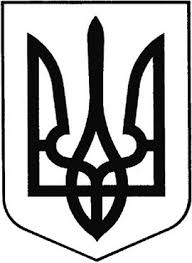 ГРEБІНКІВСЬКА СEЛИЩНА РАДА Білоцeрківського району Київської області ВИКОНАВЧИЙ КОМІТЕТ Р О З П О Р Я Д Ж E Н Н Явід 09 січня 2023 року              смт Гребінки                     № 01-АГППро погодження похованняТИХОНЕНКА Юрія Володимировичана Алеї Героїв кладовища смт ГребінкиКеруючись Законом України «Про поховання і похоронну справу», на виконання «Рекомендації для місцевих органів виконавчої влади та органів місцевого самоврядування щодо заходів, пов’язаних із героїзацією осіб, які віддали життя за Україну та вшанування їх пам’яті, патріотичного виховання та консолідації Українського народу», на підставі рішення виконавчого комітету Гребінківської селищної ради від 28 березня 2022 року №51/3 «Про створення Алеї Героїв загиблих військовослужбовців, учасників бойових дій, осіб, які здійснили героїчні вчинки в ім’я українського народу і мають особливі заслуги перед Вітчизною на території Гребінківської селищної територіальної громади та організацію заходів, пов’язаних із вшануванням їх пам’яті» та згідно заяви ТИХОНЕНКО Світлани Владиславівни, дружини загиблого військовослужбовця, головного сержанта військової частини Ахххх, майстер-сержанта ТИХОНЕНКА Юрія ВолодимировичаЗОБОВ’ЯЗУЮ :1. Погодити поховання загиблого військовослужбовця, головного сержанта військової частини Ахххх, майстер-сержанта ТИХОНЕНКА Юрія Володимировича на Алеї Героїв кладовища смт Гребінки 10 січня 2024 року.	2. Організувати поховання згідно Порядку проведення почесних поховань загиблих військовослужбовців, учасників бойових дій, осіб, які здійснили героїчні вчинки в ім’я українського народу і мають особливі заслуги перед Вітчизною.  	3. Керуючому справами (секретарю) виконавчого комітету Гребінківської селищної ради ТИХОНЕНКО Олені Володимирівні розмістити інформацію про дане розпорядження на офіційному вебсайті Гребінківської селищної ради.         4.  Контроль за виконанням даного розпорядження залишаю за собою.         Селищний голова                                          Роман ЗАСУХА